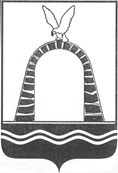 АДМИНИСТРАЦИЯ ГОРОДА БАТАЙСКАПОСТАНОВЛЕНИЕ от 14.12.2023 № 3539г. БатайскО внесении изменений в постановлениеАдминистрации города Батайска от 19.06.2019№ 1056 «О порядке предоставления дополнительныхмер социальной поддержки отдельным категориямграждан в городе Батайске»На основании Федерального закона от 06.10.2003 № 131-ФЗ «Об общих принципах организации местного самоуправления в Российской Федерации», руководствуясь Уставом муниципального образования «Город Батайск», во исполнение решения Батайской городской Думы от 30.11.2022 № 245 «О дополнительных мерах социальной поддержки отдельных категорий граждан в 2023 году», Администрация города Батайска постановляет:1. Внести изменения в постановление Администрации города Батайска от 19.06.2019 № 1056 «О порядке предоставления дополнительных мер социальной поддержки отдельным категориям граждан в городе Батайске» согласно приложению.2. Настоящее постановление вступает в силу со дня его официального опубликования.3. Настоящее постановление подлежит включению в регистр муниципальных нормативных правовых актов Ростовской области.4. Контроль за исполнением настоящего постановления возложить на и.о. заместителя главы Администрации города Батайска по социальным вопросам Ерохину Л.И.Глава Администрации города Батайска 								      Р.П. ВолошинПостановление вносит Управлениесоциальной защиты населения города БатайскаИЗМЕНЕНИЯ,вносимые в постановление Администрации города Батайскаот 19.06.2019 № 1056 «О порядке предоставления дополнительных мер социальной поддержки отдельным категориям граждан в городе Батайске»1. В Приложение № 1 «Порядок предоставления льготного и бесплатного проезда в городском транспорте общего пользования (кроме такси) отдельным категориям граждан» внести следующие изменения:1.1. В пункте 2 подпункт 7 исключить.1.2. В пункте 3 абзац 3 исключить.1.3. В пункте 4 абзац 2 исключить.1.4. Пункт 6 исключить.1.5. Пункт 8 изложить в редакции: «Управление заключает с Организациями, договоры на возмещение расходов по льготному и бесплатному проезду.».Начальник общего отдела Администрации города Батайска                                            В.С. МирошниковаПриложениек постановлениюАдминистрации города Батайскаот 14.12.2023 № 3539о